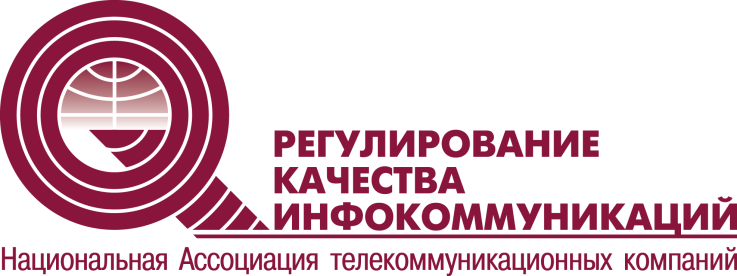 ОБЩЕЕ СОБРАНИЕ ЧЛЕНОВНА «РКИ»г. Москва                                                                                  «23» апреля 2015 г.РЕГЛАМЕНТ РАБОТЫ:14:00 - 14:15                 - регистрация участников Общего собрания14:30 - 15:00                 - Общее собрание членов НА «РКИ»ПОВЕСТКА ДНЯ:Отчет о работе НА «РКИ» за 2014г.План работы  НА «РКИ» на 2015г.Отчет Ревизионной комиссии НА «РКИ» за 2014 г.Утверждение Отчета об использовании средств Сметы доходов и расходов НА «РКИ»   за 2014 г. и бухгалтерской отчетности.Перевыборы Ревизионной комиссии.Утверждение Стандартов НА «РКИ»:          - «Правила ведения предпринимательской деятельности членов организации»;         -  Кодекс деловой этики;         - Положение о содержании и порядке ведения реестра членов.